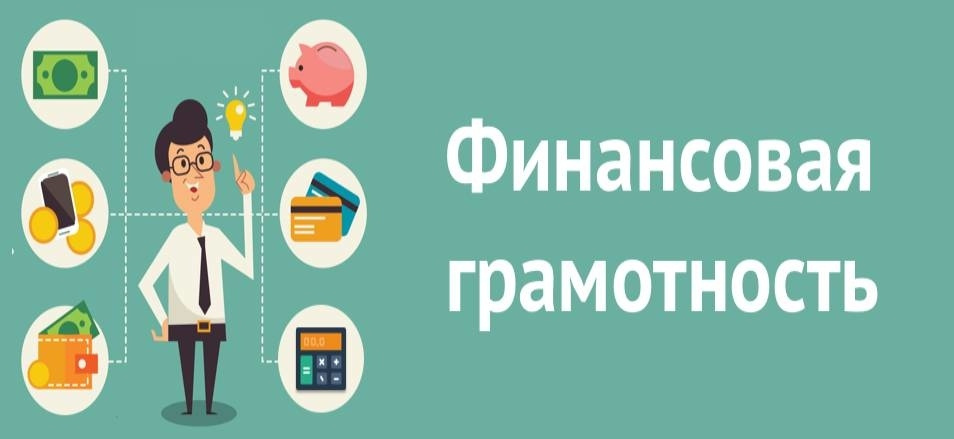 Единая рамка компетенций по финансовой грамотности (Единая рамка компетенций по финансовой грамотности.pdf, 513 КБ)Протокол шестого заседания Межведомственной координационной комиссии по реализации стратегии повышения финансовой грамотности в Российской Федерации на 2017-2023 годы (Протокол шестого заседания Межведомственной координационной комиссии по реализации стратегии повышения финансовой грамотности в РФ на 2017-2023 годы.pdf, 2 010 КБ)